        Université…….. Faculté ………TP PowerPoint           « TP n°3 »1) Ouvrir le fichier « exposé.pptx » du TP2.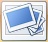 2) Ajouter une animation de type : « Flash d’informations :             »  à la première diapo :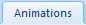  Sélectionner la première diapositive puis Cliquer sur                            puis sur             .3) Modifier la vitesse de transition de cette animation en « Lente » :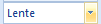 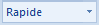 Cliquer sur                               puis choisir                                .                                                                     4) Appliquer cette animation sur toutes les diapositives : Sélectionner la première diapositive puis cliquer sur 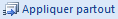 5) Ajouter des animations à toutes les zones de la première diapositive comme suit :Remarque : 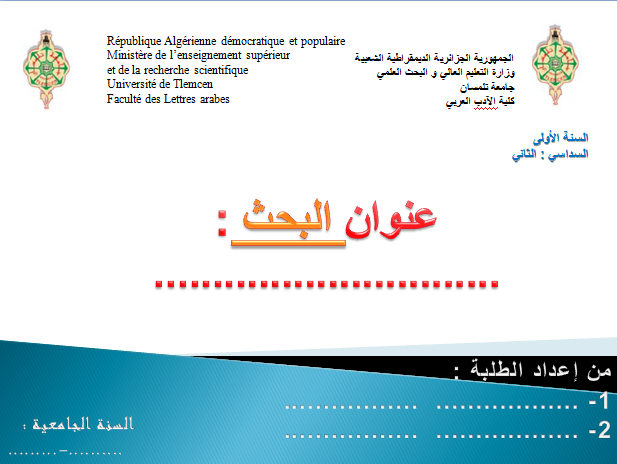 Pour ajouter une animation cliquer sur un objet (texte, image,…) puis sur                          puis sur  h                                          puis sur                                     puis sur                                    puis choisir une animation (ou cliquer sur                              pour choisir une autre animation) 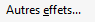 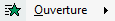 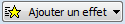 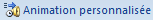 6) Ajouter des animations de votre choix aux autres diapositives.7) Ajouter une diapo de FIN, contenant la phrase : « Merci de votre attention ».